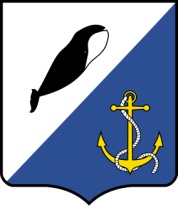 АДМИНИСТРАЦИЯПРОВИДЕНСКОГО ГОРОДСКОГО ОКРУГА ПОСТАНОВЛЕНИЕВ соответствии с Жилищным кодексом Российской Федерации, руководствуясь Уставом Провиденского городского округа, методическими указаниями по расчету ставок за наем и отчислений на капитальный ремонт жилых помещений, включаемых в плату за содержание и ремонт жилья (техническое обслуживание) муниципального и государственного жилищного фонда, утвержденных приказом Министерства строительства Российской Федерации от 02.12.1996г. № 17-152, Администрация Провиденского городского округаПОСТАНОВЛЯЕТ:Внести в постановление администрации Провиденского городского округа от 20 ноября 2019 года № 286 «Об установлении платы граждан за жилое помещение на 2020 год» следующие изменения: Приложения № 2-5 изложить в новой редакции следующего содержания:                                                                                                                                        »                                                                                                                                       »                                                                                                                               »                                                                                                                                        »                                                                                                                                        »Обнародовать настоящее постановление на официальном сайте Провиденского городского округа www.provadm.ru.Настоящее постановление вступает в силу со дня его обнародования и распространяет свое действие на правоотношения, возникшие с 01 января 2020 года.Контроль за исполнением настоящего постановления оставляю за собой.Глава администрации                                                            С. А. ШестопаловРазослано: дело, УППСХПиТ, МП «Север», Провиденский участок ГП ЧАО «Чукоткоммунхоз», села: Янракыннот, Энмелен, Нунлигран, Новое Чаплино, Сиреникиот 25 сентября 2020 г.№ 258пгт. ПровиденияО внесении изменений в постановление администрации Провиденского городского округа от 20 ноября 2019 года № 286 «Об установлении платы граждан за жилое помещение на 2020 год»«Приложение №2к постановлению Администрации Провиденского городского округаот 20 ноября 2019 года № 286Размер платы граждан за жилое помещение для нанимателей жилых помещений по договору социального найма, договорам найма жилых помещений муниципального жилищного фонда и собственников жилых помещений, которые не приняли решение о выборе способа управления многоквартирным домом, или если принятое решение о выборе способа управления этим домом не было реализовано в с. Янракыннот Провиденского городского округа на 2020 год.Размер платы граждан за жилое помещение для нанимателей жилых помещений по договору социального найма, договорам найма жилых помещений муниципального жилищного фонда и собственников жилых помещений, которые не приняли решение о выборе способа управления многоквартирным домом, или если принятое решение о выборе способа управления этим домом не было реализовано в с. Янракыннот Провиденского городского округа на 2020 год.Размер платы граждан за жилое помещение для нанимателей жилых помещений по договору социального найма, договорам найма жилых помещений муниципального жилищного фонда и собственников жилых помещений, которые не приняли решение о выборе способа управления многоквартирным домом, или если принятое решение о выборе способа управления этим домом не было реализовано в с. Янракыннот Провиденского городского округа на 2020 год.Размер платы граждан за жилое помещение для нанимателей жилых помещений по договору социального найма, договорам найма жилых помещений муниципального жилищного фонда и собственников жилых помещений, которые не приняли решение о выборе способа управления многоквартирным домом, или если принятое решение о выборе способа управления этим домом не было реализовано в с. Янракыннот Провиденского городского округа на 2020 год.Размер платы граждан за жилое помещение для нанимателей жилых помещений по договору социального найма, договорам найма жилых помещений муниципального жилищного фонда и собственников жилых помещений, которые не приняли решение о выборе способа управления многоквартирным домом, или если принятое решение о выборе способа управления этим домом не было реализовано в с. Янракыннот Провиденского городского округа на 2020 год.Размер платы граждан за жилое помещение для нанимателей жилых помещений по договору социального найма, договорам найма жилых помещений муниципального жилищного фонда и собственников жилых помещений, которые не приняли решение о выборе способа управления многоквартирным домом, или если принятое решение о выборе способа управления этим домом не было реализовано в с. Янракыннот Провиденского городского округа на 2020 год.Размер платы граждан за жилое помещение для нанимателей жилых помещений по договору социального найма, договорам найма жилых помещений муниципального жилищного фонда и собственников жилых помещений, которые не приняли решение о выборе способа управления многоквартирным домом, или если принятое решение о выборе способа управления этим домом не было реализовано в с. Янракыннот Провиденского городского округа на 2020 год.Размер платы граждан за жилое помещение для нанимателей жилых помещений по договору социального найма, договорам найма жилых помещений муниципального жилищного фонда и собственников жилых помещений, которые не приняли решение о выборе способа управления многоквартирным домом, или если принятое решение о выборе способа управления этим домом не было реализовано в с. Янракыннот Провиденского городского округа на 2020 год.Размер платы граждан за жилое помещение для нанимателей жилых помещений по договору социального найма, договорам найма жилых помещений муниципального жилищного фонда и собственников жилых помещений, которые не приняли решение о выборе способа управления многоквартирным домом, или если принятое решение о выборе способа управления этим домом не было реализовано в с. Янракыннот Провиденского городского округа на 2020 год.Размер платы граждан за жилое помещение для нанимателей жилых помещений по договору социального найма, договорам найма жилых помещений муниципального жилищного фонда и собственников жилых помещений, которые не приняли решение о выборе способа управления многоквартирным домом, или если принятое решение о выборе способа управления этим домом не было реализовано в с. Янракыннот Провиденского городского округа на 2020 год.Размер платы граждан за жилое помещение для нанимателей жилых помещений по договору социального найма, договорам найма жилых помещений муниципального жилищного фонда и собственников жилых помещений, которые не приняли решение о выборе способа управления многоквартирным домом, или если принятое решение о выборе способа управления этим домом не было реализовано в с. Янракыннот Провиденского городского округа на 2020 год.n/nНаименование услугЕдиницы измеренияТарифы с 01.01.2020г по 31.07.2020гТарифы с 01.01.2020г по 31.07.2020гТарифы с 01.01.2020г по 31.07.2020гТарифы с 01.08.2020г по 02.09.2020гТарифы с 01.08.2020г по 02.09.2020гТарифы с 03.09.2020г по 31.12.2020гТарифы с 03.09.2020г по 31.12.2020гТарифы с 03.09.2020г по 31.12.2020г123444556661Содержание и ремонт жилого помещения в многоквартирных домах по адресу: руб. за 1 кв.м. общей площади в месяц1ул. Снежная: д. 7аруб. за 1 кв.м. общей площади в месяц95,3295,3295,3281,2181,210,00,00,01ул. Полярная: д.3руб. за 1 кв.м. общей площади в месяц0,00,00,00,00,00,00,00,01ул. Снежная д. 14, 16ул. Советская д.4, 5, 8руб. за 1 кв.м. общей площади в месяц74,7674,7674,76     63,70     63,700,00,00,01ул. Советская д.2руб. за 1 кв.м. общей площади в месяц74,7074,7074,70     63,70     63,7063,7063,7063,701 ул. Чукотская:д.13аруб. за 1 кв.м. общей площади в месяц74,7074,7074,7063,7063,700,00,00,01ул. Снежная: д.9, 10, 15ул. Советская: д.3, 7руб. за 1 кв.м. общей площади в месяц0,00,00,00,00,00,00,00,02Плата за наем:руб. за 1 кв.м. общей площади в месяц2многоквартирные - из брусаруб. за 1 кв.м. общей площади в месяц       0,24       0,24       0,240,240,240,240,240,242одноквартирные:руб. за 1 кв.м. общей площади в месяц2новых проектовруб. за 1 кв.м. общей площади в месяц15,3515,3515,3515,3515,3515,3515,3515,352из брусаруб. за 1 кв.м. общей площади в месяц5,415,415,415,415,415,415,415,41«Приложение №3к постановлению Администрации Провиденского городского округаот 20 ноября 2019 года № 286Размер платы граждан за жилое помещение для нанимателей жилых помещений по договору социального найма, договорам найма жилых помещений муниципального жилищного фонда и собственников жилых помещений, которые не приняли решение о выборе способа управления многоквартирным домом, или если принятое решение о выборе способа управления этим домом не было реализовано в с. Энмелен Провиденского городского округа на 2020 год.Размер платы граждан за жилое помещение для нанимателей жилых помещений по договору социального найма, договорам найма жилых помещений муниципального жилищного фонда и собственников жилых помещений, которые не приняли решение о выборе способа управления многоквартирным домом, или если принятое решение о выборе способа управления этим домом не было реализовано в с. Энмелен Провиденского городского округа на 2020 год.Размер платы граждан за жилое помещение для нанимателей жилых помещений по договору социального найма, договорам найма жилых помещений муниципального жилищного фонда и собственников жилых помещений, которые не приняли решение о выборе способа управления многоквартирным домом, или если принятое решение о выборе способа управления этим домом не было реализовано в с. Энмелен Провиденского городского округа на 2020 год.Размер платы граждан за жилое помещение для нанимателей жилых помещений по договору социального найма, договорам найма жилых помещений муниципального жилищного фонда и собственников жилых помещений, которые не приняли решение о выборе способа управления многоквартирным домом, или если принятое решение о выборе способа управления этим домом не было реализовано в с. Энмелен Провиденского городского округа на 2020 год.Размер платы граждан за жилое помещение для нанимателей жилых помещений по договору социального найма, договорам найма жилых помещений муниципального жилищного фонда и собственников жилых помещений, которые не приняли решение о выборе способа управления многоквартирным домом, или если принятое решение о выборе способа управления этим домом не было реализовано в с. Энмелен Провиденского городского округа на 2020 год.Размер платы граждан за жилое помещение для нанимателей жилых помещений по договору социального найма, договорам найма жилых помещений муниципального жилищного фонда и собственников жилых помещений, которые не приняли решение о выборе способа управления многоквартирным домом, или если принятое решение о выборе способа управления этим домом не было реализовано в с. Энмелен Провиденского городского округа на 2020 год.Размер платы граждан за жилое помещение для нанимателей жилых помещений по договору социального найма, договорам найма жилых помещений муниципального жилищного фонда и собственников жилых помещений, которые не приняли решение о выборе способа управления многоквартирным домом, или если принятое решение о выборе способа управления этим домом не было реализовано в с. Энмелен Провиденского городского округа на 2020 год.Размер платы граждан за жилое помещение для нанимателей жилых помещений по договору социального найма, договорам найма жилых помещений муниципального жилищного фонда и собственников жилых помещений, которые не приняли решение о выборе способа управления многоквартирным домом, или если принятое решение о выборе способа управления этим домом не было реализовано в с. Энмелен Провиденского городского округа на 2020 год.Размер платы граждан за жилое помещение для нанимателей жилых помещений по договору социального найма, договорам найма жилых помещений муниципального жилищного фонда и собственников жилых помещений, которые не приняли решение о выборе способа управления многоквартирным домом, или если принятое решение о выборе способа управления этим домом не было реализовано в с. Энмелен Провиденского городского округа на 2020 год.Размер платы граждан за жилое помещение для нанимателей жилых помещений по договору социального найма, договорам найма жилых помещений муниципального жилищного фонда и собственников жилых помещений, которые не приняли решение о выборе способа управления многоквартирным домом, или если принятое решение о выборе способа управления этим домом не было реализовано в с. Энмелен Провиденского городского округа на 2020 год.Размер платы граждан за жилое помещение для нанимателей жилых помещений по договору социального найма, договорам найма жилых помещений муниципального жилищного фонда и собственников жилых помещений, которые не приняли решение о выборе способа управления многоквартирным домом, или если принятое решение о выборе способа управления этим домом не было реализовано в с. Энмелен Провиденского городского округа на 2020 год.Размер платы граждан за жилое помещение для нанимателей жилых помещений по договору социального найма, договорам найма жилых помещений муниципального жилищного фонда и собственников жилых помещений, которые не приняли решение о выборе способа управления многоквартирным домом, или если принятое решение о выборе способа управления этим домом не было реализовано в с. Энмелен Провиденского городского округа на 2020 год.Размер платы граждан за жилое помещение для нанимателей жилых помещений по договору социального найма, договорам найма жилых помещений муниципального жилищного фонда и собственников жилых помещений, которые не приняли решение о выборе способа управления многоквартирным домом, или если принятое решение о выборе способа управления этим домом не было реализовано в с. Энмелен Провиденского городского округа на 2020 год.Размер платы граждан за жилое помещение для нанимателей жилых помещений по договору социального найма, договорам найма жилых помещений муниципального жилищного фонда и собственников жилых помещений, которые не приняли решение о выборе способа управления многоквартирным домом, или если принятое решение о выборе способа управления этим домом не было реализовано в с. Энмелен Провиденского городского округа на 2020 год.Размер платы граждан за жилое помещение для нанимателей жилых помещений по договору социального найма, договорам найма жилых помещений муниципального жилищного фонда и собственников жилых помещений, которые не приняли решение о выборе способа управления многоквартирным домом, или если принятое решение о выборе способа управления этим домом не было реализовано в с. Энмелен Провиденского городского округа на 2020 год.n/nНаименование услугНаименование услугЕдиницы измеренияЕдиницы измеренияЕдиницы измеренияТарифы с 01.01.2020г по 31.07.2020гТарифы с 01.01.2020г по 31.07.2020гТарифы с 01.08.2020г по 24.09.2020гТарифы с 01.08.2020г по 24.09.2020гТарифы с 01.08.2020г по 24.09.2020гТарифы с 25.09.2020г по 31.12.2020гТарифы с 25.09.2020г по 31.12.2020гТарифы с 25.09.2020г по 31.12.2020гТарифы с 25.09.2020г по 31.12.2020г1223334455566661Содержание и ремонт жилого помещения в многоквартирных домах по адресу: Содержание и ремонт жилого помещения в многоквартирных домах по адресу: руб. за 1 кв. м. общей площади в месяцруб. за 1 кв. м. общей площади в месяцруб. за 1 кв. м. общей площади в месяц1ул. Наб.Чирикова д.7ул. Наб.Чирикова д.7руб. за 1 кв. м. общей площади в месяцруб. за 1 кв. м. общей площади в месяцруб. за 1 кв. м. общей площади в месяц95,3295,3281,2181,2181,2181,2181,2181,2181,211ул.Заречная д.3,18ул.Заречная д.3,18руб. за 1 кв. м. общей площади в месяцруб. за 1 кв. м. общей площади в месяцруб. за 1 кв. м. общей площади в месяц74,7074,7063,7063,7063,700,00,00,00,01ул.Центральнаяд.1,2,16,29,30ул.Центральнаяд.1,2,16,29,30руб. за 1 кв. м. общей площади в месяцруб. за 1 кв. м. общей площади в месяцруб. за 1 кв. м. общей площади в месяц74,7074,7063,7063,7063,700,00,00,00,01ул.Наб.Чириковад.11,12,16,17,18,19,21,22,23,24,25ул.Наб.Чириковад.11,12,16,17,18,19,21,22,23,24,25руб. за 1 кв. м. общей площади в месяцруб. за 1 кв. м. общей площади в месяцруб. за 1 кв. м. общей площади в месяц     74,70     74,7063,7063,7063,700,00,00,00,01ул. Заречная д.6,9,11,12,13,14,16,19, 20                         ул. Центральная д. 4,6,21,24                            ул. Наб. Чирикова д. 1,2,3,4, 13,20.                                                                                                                                                                        ул. Заречная д.6,9,11,12,13,14,16,19, 20                         ул. Центральная д. 4,6,21,24                            ул. Наб. Чирикова д. 1,2,3,4, 13,20.                                                                                                                                                                        руб. за 1 кв. м. общей площади в месяцруб. за 1 кв. м. общей площади в месяцруб. за 1 кв. м. общей площади в месяц0,00,00,00,00,00,00,00,00,01ул. Центральная д. 14а, 16а, 18,28ул. Наб. Чирикова д.4аул. Центральная д. 14а, 16а, 18,28ул. Наб. Чирикова д.4аруб. за 1 кв. м. общей площади в месяцруб. за 1 кв. м. общей площади в месяцруб. за 1 кв. м. общей площади в месяц74,7674,7663,7063,7063,7063,7063,7063,7063,702Плата за наем:Плата за наем:руб. за 1 кв. м. общей площади в месяцруб. за 1 кв. м. общей площади в месяцруб. за 1 кв. м. общей площади в месяц2многоквартирные - из брусамногоквартирные - из брусаруб. за 1 кв. м. общей площади в месяцруб. за 1 кв. м. общей площади в месяцруб. за 1 кв. м. общей площади в месяц0,240,240,240,240,242одноквартирные: одноквартирные: руб. за 1 кв. м. общей площади в месяцруб. за 1 кв. м. общей площади в месяцруб. за 1 кв. м. общей площади в месяц2новых проектовновых проектовруб. за 1 кв. м. общей площади в месяцруб. за 1 кв. м. общей площади в месяцруб. за 1 кв. м. общей площади в месяц5,685,685,685,685,682из брусовиз брусовруб. за 1 кв. м. общей площади в месяцруб. за 1 кв. м. общей площади в месяцруб. за 1 кв. м. общей площади в месяц22222«Приложение №4к постановлению Администрации Провиденского городского округаот 20 ноября 2019 года № 286Размер платы граждан за жилое помещение для нанимателей жилых помещений по договору социального найма, договорам найма жилых помещений муниципального жилищного фонда и собственников жилых помещений, которые не приняли решение о выборе способа управления многоквартирным домом, или если принятое решение о выборе способа управления этим домом не было реализовано в с. Сиреники Провиденского городского округа на 2020 год.Размер платы граждан за жилое помещение для нанимателей жилых помещений по договору социального найма, договорам найма жилых помещений муниципального жилищного фонда и собственников жилых помещений, которые не приняли решение о выборе способа управления многоквартирным домом, или если принятое решение о выборе способа управления этим домом не было реализовано в с. Сиреники Провиденского городского округа на 2020 год.Размер платы граждан за жилое помещение для нанимателей жилых помещений по договору социального найма, договорам найма жилых помещений муниципального жилищного фонда и собственников жилых помещений, которые не приняли решение о выборе способа управления многоквартирным домом, или если принятое решение о выборе способа управления этим домом не было реализовано в с. Сиреники Провиденского городского округа на 2020 год.Размер платы граждан за жилое помещение для нанимателей жилых помещений по договору социального найма, договорам найма жилых помещений муниципального жилищного фонда и собственников жилых помещений, которые не приняли решение о выборе способа управления многоквартирным домом, или если принятое решение о выборе способа управления этим домом не было реализовано в с. Сиреники Провиденского городского округа на 2020 год.Размер платы граждан за жилое помещение для нанимателей жилых помещений по договору социального найма, договорам найма жилых помещений муниципального жилищного фонда и собственников жилых помещений, которые не приняли решение о выборе способа управления многоквартирным домом, или если принятое решение о выборе способа управления этим домом не было реализовано в с. Сиреники Провиденского городского округа на 2020 год.Размер платы граждан за жилое помещение для нанимателей жилых помещений по договору социального найма, договорам найма жилых помещений муниципального жилищного фонда и собственников жилых помещений, которые не приняли решение о выборе способа управления многоквартирным домом, или если принятое решение о выборе способа управления этим домом не было реализовано в с. Сиреники Провиденского городского округа на 2020 год.Размер платы граждан за жилое помещение для нанимателей жилых помещений по договору социального найма, договорам найма жилых помещений муниципального жилищного фонда и собственников жилых помещений, которые не приняли решение о выборе способа управления многоквартирным домом, или если принятое решение о выборе способа управления этим домом не было реализовано в с. Сиреники Провиденского городского округа на 2020 год.Размер платы граждан за жилое помещение для нанимателей жилых помещений по договору социального найма, договорам найма жилых помещений муниципального жилищного фонда и собственников жилых помещений, которые не приняли решение о выборе способа управления многоквартирным домом, или если принятое решение о выборе способа управления этим домом не было реализовано в с. Сиреники Провиденского городского округа на 2020 год.Размер платы граждан за жилое помещение для нанимателей жилых помещений по договору социального найма, договорам найма жилых помещений муниципального жилищного фонда и собственников жилых помещений, которые не приняли решение о выборе способа управления многоквартирным домом, или если принятое решение о выборе способа управления этим домом не было реализовано в с. Сиреники Провиденского городского округа на 2020 год.Размер платы граждан за жилое помещение для нанимателей жилых помещений по договору социального найма, договорам найма жилых помещений муниципального жилищного фонда и собственников жилых помещений, которые не приняли решение о выборе способа управления многоквартирным домом, или если принятое решение о выборе способа управления этим домом не было реализовано в с. Сиреники Провиденского городского округа на 2020 год.Размер платы граждан за жилое помещение для нанимателей жилых помещений по договору социального найма, договорам найма жилых помещений муниципального жилищного фонда и собственников жилых помещений, которые не приняли решение о выборе способа управления многоквартирным домом, или если принятое решение о выборе способа управления этим домом не было реализовано в с. Сиреники Провиденского городского округа на 2020 год.Размер платы граждан за жилое помещение для нанимателей жилых помещений по договору социального найма, договорам найма жилых помещений муниципального жилищного фонда и собственников жилых помещений, которые не приняли решение о выборе способа управления многоквартирным домом, или если принятое решение о выборе способа управления этим домом не было реализовано в с. Сиреники Провиденского городского округа на 2020 год.Размер платы граждан за жилое помещение для нанимателей жилых помещений по договору социального найма, договорам найма жилых помещений муниципального жилищного фонда и собственников жилых помещений, которые не приняли решение о выборе способа управления многоквартирным домом, или если принятое решение о выборе способа управления этим домом не было реализовано в с. Сиреники Провиденского городского округа на 2020 год.Размер платы граждан за жилое помещение для нанимателей жилых помещений по договору социального найма, договорам найма жилых помещений муниципального жилищного фонда и собственников жилых помещений, которые не приняли решение о выборе способа управления многоквартирным домом, или если принятое решение о выборе способа управления этим домом не было реализовано в с. Сиреники Провиденского городского округа на 2020 год.Размер платы граждан за жилое помещение для нанимателей жилых помещений по договору социального найма, договорам найма жилых помещений муниципального жилищного фонда и собственников жилых помещений, которые не приняли решение о выборе способа управления многоквартирным домом, или если принятое решение о выборе способа управления этим домом не было реализовано в с. Сиреники Провиденского городского округа на 2020 год.n/nНаименование услугНаименование услугЕдиницы измеренияЕдиницы измеренияЕдиницы измеренияТарифыс 01.01.2020гпо 16.06.2020гТарифыс 01.01.2020гпо 16.06.2020гТарифы с 17.06.2020гпо 31.07.2020гТарифы с 17.06.2020гпо 31.07.2020гТарифы с 01.08.2020гпо 02.09.2020гТарифы с 01.08.2020гпо 02.09.2020гТарифы с 01.08.2020гпо 02.09.2020гТарифы с 01.08.2020гпо 02.09.2020гТарифы с 03.09.2020гпо 31.12.2020г1223334455666671Содержание и ремонт жилого помещения в многоквартирных домах по адресу:Содержание и ремонт жилого помещения в многоквартирных домах по адресу:руб. за 1 кв. м. общей площади в месяцруб. за 1 кв. м. общей площади в месяцруб. за 1 кв. м. общей площади в месяц1ул. Мандрикова д. 15 ул. Отке д. 4/1, 6аул. Мандрикова д. 15 ул. Отке д. 4/1, 6аруб. за 1 кв. м. общей площади в месяцруб. за 1 кв. м. общей площади в месяцруб. за 1 кв. м. общей площади в месяц95,3295,3295,3295,3281,2181,2181,2181,2181,211ул. Мандрикова: д.9, 16аул. Мандрикова: д.9, 16аруб. за 1 кв. м. общей площади в месяцруб. за 1 кв. м. общей площади в месяцруб. за 1 кв. м. общей площади в месяц95,3295,320,00,00,00,00,00,00,01ул. Мандрикова д.11,13ул. Отке: д.1ул. Мандрикова д.11,13ул. Отке: д.1руб. за 1 кв. м. общей площади в месяцруб. за 1 кв. м. общей площади в месяцруб. за 1 кв. м. общей площади в месяц0,00,00,00,00,00,00,00,00,01ул. Мандрикова д.18аул. Нутаугье д. 6, 12а, 14аул. Мандрикова д.18аул. Нутаугье д. 6, 12а, 14аруб. за 1 кв. м. общей площади в месяцруб. за 1 кв. м. общей площади в месяцруб. за 1 кв. м. общей площади в месяц74,7674,760,00,00,00,00,00,00,01ул. Нутаугье д.20ул. Нутаугье д.20руб. за 1 кв. м. общей площади в месяцруб. за 1 кв. м. общей площади в месяцруб. за 1 кв. м. общей площади в месяц74,7674,7674,7674,7663,7063,7063,7063,700,01 ул. Мандрикова ул. Отке: д. 7а, 9а, 10а, 11а, 15 ул. Нутаугье д. 10а, 12 ул. Мандрикова ул. Отке: д. 7а, 9а, 10а, 11а, 15 ул. Нутаугье д. 10а, 12руб. за 1 кв. м. общей площади в месяцруб. за 1 кв. м. общей площади в месяцруб. за 1 кв. м. общей площади в месяц0,00,00,00,00,00,00,00,00,02Плата за наем:Плата за наем:руб. за 1 кв. м. общей площади в месяцруб. за 1 кв. м. общей площади в месяцруб. за 1 кв. м. общей площади в месяц2многоквартирные - из брусамногоквартирные - из брусаруб. за 1 кв. м. общей площади в месяцруб. за 1 кв. м. общей площади в месяцруб. за 1 кв. м. общей площади в месяц0,240,24 0,24 0,240,240,240,240,240,242одноквартирныеодноквартирныеруб. за 1 кв. м. общей площади в месяцруб. за 1 кв. м. общей площади в месяцруб. за 1 кв. м. общей площади в месяц2новых проектовновых проектовруб. за 1 кв. м. общей площади в месяцруб. за 1 кв. м. общей площади в месяцруб. за 1 кв. м. общей площади в месяц3,873,87 3,87 3,873,873,873,873,873,872из брусаиз брусаруб. за 1 кв. м. общей площади в месяцруб. за 1 кв. м. общей площади в месяцруб. за 1 кв. м. общей площади в месяц1,361,36 1,36 1,361,361,361,361,361,36«Приложение №5к постановлению Администрации Провиденского городского округаот 20 ноября 2019 года № 286Размер платы граждан за жилое помещение для нанимателей жилых помещений по договору социального найма, договорам найма жилых помещений муниципального жилищного фонда и собственников жилых помещений, которые не приняли решение о выборе способа управления многоквартирным домом, или если принятое решение о выборе способа управления этим домом не было реализовано в с. Нунлигран Провиденского городского округа на 2020 год.Размер платы граждан за жилое помещение для нанимателей жилых помещений по договору социального найма, договорам найма жилых помещений муниципального жилищного фонда и собственников жилых помещений, которые не приняли решение о выборе способа управления многоквартирным домом, или если принятое решение о выборе способа управления этим домом не было реализовано в с. Нунлигран Провиденского городского округа на 2020 год.Размер платы граждан за жилое помещение для нанимателей жилых помещений по договору социального найма, договорам найма жилых помещений муниципального жилищного фонда и собственников жилых помещений, которые не приняли решение о выборе способа управления многоквартирным домом, или если принятое решение о выборе способа управления этим домом не было реализовано в с. Нунлигран Провиденского городского округа на 2020 год.Размер платы граждан за жилое помещение для нанимателей жилых помещений по договору социального найма, договорам найма жилых помещений муниципального жилищного фонда и собственников жилых помещений, которые не приняли решение о выборе способа управления многоквартирным домом, или если принятое решение о выборе способа управления этим домом не было реализовано в с. Нунлигран Провиденского городского округа на 2020 год.Размер платы граждан за жилое помещение для нанимателей жилых помещений по договору социального найма, договорам найма жилых помещений муниципального жилищного фонда и собственников жилых помещений, которые не приняли решение о выборе способа управления многоквартирным домом, или если принятое решение о выборе способа управления этим домом не было реализовано в с. Нунлигран Провиденского городского округа на 2020 год.Размер платы граждан за жилое помещение для нанимателей жилых помещений по договору социального найма, договорам найма жилых помещений муниципального жилищного фонда и собственников жилых помещений, которые не приняли решение о выборе способа управления многоквартирным домом, или если принятое решение о выборе способа управления этим домом не было реализовано в с. Нунлигран Провиденского городского округа на 2020 год.Размер платы граждан за жилое помещение для нанимателей жилых помещений по договору социального найма, договорам найма жилых помещений муниципального жилищного фонда и собственников жилых помещений, которые не приняли решение о выборе способа управления многоквартирным домом, или если принятое решение о выборе способа управления этим домом не было реализовано в с. Нунлигран Провиденского городского округа на 2020 год.Размер платы граждан за жилое помещение для нанимателей жилых помещений по договору социального найма, договорам найма жилых помещений муниципального жилищного фонда и собственников жилых помещений, которые не приняли решение о выборе способа управления многоквартирным домом, или если принятое решение о выборе способа управления этим домом не было реализовано в с. Нунлигран Провиденского городского округа на 2020 год.Размер платы граждан за жилое помещение для нанимателей жилых помещений по договору социального найма, договорам найма жилых помещений муниципального жилищного фонда и собственников жилых помещений, которые не приняли решение о выборе способа управления многоквартирным домом, или если принятое решение о выборе способа управления этим домом не было реализовано в с. Нунлигран Провиденского городского округа на 2020 год.Размер платы граждан за жилое помещение для нанимателей жилых помещений по договору социального найма, договорам найма жилых помещений муниципального жилищного фонда и собственников жилых помещений, которые не приняли решение о выборе способа управления многоквартирным домом, или если принятое решение о выборе способа управления этим домом не было реализовано в с. Нунлигран Провиденского городского округа на 2020 год.Размер платы граждан за жилое помещение для нанимателей жилых помещений по договору социального найма, договорам найма жилых помещений муниципального жилищного фонда и собственников жилых помещений, которые не приняли решение о выборе способа управления многоквартирным домом, или если принятое решение о выборе способа управления этим домом не было реализовано в с. Нунлигран Провиденского городского округа на 2020 год.Размер платы граждан за жилое помещение для нанимателей жилых помещений по договору социального найма, договорам найма жилых помещений муниципального жилищного фонда и собственников жилых помещений, которые не приняли решение о выборе способа управления многоквартирным домом, или если принятое решение о выборе способа управления этим домом не было реализовано в с. Нунлигран Провиденского городского округа на 2020 год.Размер платы граждан за жилое помещение для нанимателей жилых помещений по договору социального найма, договорам найма жилых помещений муниципального жилищного фонда и собственников жилых помещений, которые не приняли решение о выборе способа управления многоквартирным домом, или если принятое решение о выборе способа управления этим домом не было реализовано в с. Нунлигран Провиденского городского округа на 2020 год.Размер платы граждан за жилое помещение для нанимателей жилых помещений по договору социального найма, договорам найма жилых помещений муниципального жилищного фонда и собственников жилых помещений, которые не приняли решение о выборе способа управления многоквартирным домом, или если принятое решение о выборе способа управления этим домом не было реализовано в с. Нунлигран Провиденского городского округа на 2020 год.Размер платы граждан за жилое помещение для нанимателей жилых помещений по договору социального найма, договорам найма жилых помещений муниципального жилищного фонда и собственников жилых помещений, которые не приняли решение о выборе способа управления многоквартирным домом, или если принятое решение о выборе способа управления этим домом не было реализовано в с. Нунлигран Провиденского городского округа на 2020 год.n/nНаименование услуг Наименование услуг Наименование услуг Единицы измеренияЕдиницы измеренияЕдиницы измеренияТарифы с 01.01.2020г по 31.07.2020гТарифы с 01.01.2020г по 31.07.2020гТарифы с 01.01.2020г по 31.07.2020гТарифы с 01.08.2020г по 02.09.2020гТарифы с 01.08.2020г по 02.09.2020гТарифы с 01.08.2020г по 02.09.2020гТарифы с 01.08.2020г по 02.09.2020гТарифы с 03.09.2020г по 31.12.2020г1222333444555561Содержание и ремонт жилого помещения в многоквартирных домах по адресу:Содержание и ремонт жилого помещения в многоквартирных домах по адресу:Содержание и ремонт жилого помещения в многоквартирных домах по адресу:руб. за 1 кв. м. общей площади в месяцруб. за 1 кв. м. общей площади в месяцруб. за 1 кв. м. общей площади в месяц1ул. Центральная: д.5, 6ул. Центральная: д.5, 6ул. Центральная: д.5, 6руб. за 1 кв. м. общей площади в месяцруб. за 1 кв. м. общей площади в месяцруб. за 1 кв. м. общей площади в месяц0,00,00,00,00,00,00,00,01ул. Чукотская д.3,5ул. Чукотская д.3,5ул. Чукотская д.3,5руб. за 1 кв. м. общей площади в месяцруб. за 1 кв. м. общей площади в месяцруб. за 1 кв. м. общей площади в месяц95,3295,3295,3281,2181,2181,2181,2181,211ул. Чукотская д.1ул. Центральная д.9,10,11ул. Чукотская д.1ул. Центральная д.9,10,11ул. Чукотская д.1ул. Центральная д.9,10,11руб. за 1 кв. м. общей площади в месяцруб. за 1 кв. м. общей площади в месяцруб. за 1 кв. м. общей площади в месяц95,3295,3295,3281,2181,2181,2181,210,01ул. Каляквун д.1,2ул. Каляквун д.1,2ул. Каляквун д.1,2руб. за 1 кв. м. общей площади в месяцруб. за 1 кв. м. общей площади в месяцруб. за 1 кв. м. общей площади в месяц74,7674,7674,7663,7063,7063,7063,7063,702Плата за наем:Плата за наем:Плата за наем:руб. за 1 кв. м. общей площади в месяцруб. за 1 кв. м. общей площади в месяцруб. за 1 кв. м. общей площади в месяц2многоквартирные - из брусамногоквартирные - из брусамногоквартирные - из брусаруб. за 1 кв. м. общей площади в месяцруб. за 1 кв. м. общей площади в месяцруб. за 1 кв. м. общей площади в месяц0,240,240,240,240,240,240,240,242одноквартирные - новых проектоводноквартирные - новых проектоводноквартирные - новых проектовруб. за 1 кв. м. общей площади в месяцруб. за 1 кв. м. общей площади в месяцруб. за 1 кв. м. общей площади в месяц4,94,94,94,94,94,94,94,9«Приложение №6к постановлению Администрации Провиденского городского округаот 20 ноября 2019 года № 286Размер платы граждан за жилое помещение для нанимателей жилых помещений по договору социального найма, договорам найма жилых помещений муниципального жилищного фонда и собственников жилых помещений, которые не приняли решение о выборе способа управления многоквартирным домом, или если принятое решение о выборе способа управления этим домом не было реализовано в с. Новое Чаплино Провиденского городского округа на 2020 год.Размер платы граждан за жилое помещение для нанимателей жилых помещений по договору социального найма, договорам найма жилых помещений муниципального жилищного фонда и собственников жилых помещений, которые не приняли решение о выборе способа управления многоквартирным домом, или если принятое решение о выборе способа управления этим домом не было реализовано в с. Новое Чаплино Провиденского городского округа на 2020 год.Размер платы граждан за жилое помещение для нанимателей жилых помещений по договору социального найма, договорам найма жилых помещений муниципального жилищного фонда и собственников жилых помещений, которые не приняли решение о выборе способа управления многоквартирным домом, или если принятое решение о выборе способа управления этим домом не было реализовано в с. Новое Чаплино Провиденского городского округа на 2020 год.Размер платы граждан за жилое помещение для нанимателей жилых помещений по договору социального найма, договорам найма жилых помещений муниципального жилищного фонда и собственников жилых помещений, которые не приняли решение о выборе способа управления многоквартирным домом, или если принятое решение о выборе способа управления этим домом не было реализовано в с. Новое Чаплино Провиденского городского округа на 2020 год.Размер платы граждан за жилое помещение для нанимателей жилых помещений по договору социального найма, договорам найма жилых помещений муниципального жилищного фонда и собственников жилых помещений, которые не приняли решение о выборе способа управления многоквартирным домом, или если принятое решение о выборе способа управления этим домом не было реализовано в с. Новое Чаплино Провиденского городского округа на 2020 год.n/nНаименование услугЕдиницы измеренияТарифы с 01.01.2020г по 31.07.2020гТарифы с 01.08.2020г по 31.12.2020г123451Содержание и ремонт жилого помещения в многоквартирных домах по адресу:руб. за 1 кв. м. общей площади в месяц1ул. Матлю: д.1.руб. за 1 кв. м. общей площади в месяц95,3281,211ул. Матлю: д.1а.руб. за 1 кв. м. общей площади в месяц0,00,01ул. Мира: д.1а.руб. за 1 кв. м. общей площади в месяц0,00,01ул. Советская: д.9,11,13,13/1,15,15/1.руб. за 1 кв. м. общей площади в месяц74,7663,702Плата за наем:руб. за 1 кв. м. общей площади в месяц2Крупнопанельные типа Арктикаруб. за 1 кв. м. общей площади в месяц0,680,682Из брусаруб. за 1 кв. м. общей площади в месяц0,240,242одноквартирныеруб. за 1 кв. м. общей площади в месяц2новых проектовруб. за 1 кв. м. общей площади в месяц3,993,992из брусаруб. за 1 кв. м. общей площади в месяц1,411,41Подготовлено:К. Б. КарамелевСогласовано:В. В. ПарамоновД. В. Рекун